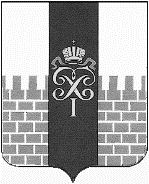 местная АдминистрацияМУНИЦИПАЛЬНОГО ОБРАЗОВАНИЯ ГОРОД ПЕТЕРГОФ________________________________________________________________ПОСТАНОВЛЕНИЕ 13.07. 2020 г.	                                                                             	                                             № 64В целях противодействия коррупции и устранения коррупциогенных факторов, местная администрация муниципального образования город Петергоф ПОСТАНОВЛЯЕТ:1. Внести в Административный регламент по предоставлению местной администрацией муниципального образования город Петергоф государственной услуги по выдаче органом опеки и попечительства разрешения на изменение имени и фамилии ребенка в рамках осуществления отдельных государственных полномочий Санкт-Петербурга по организации и осуществлению деятельности по опеке и попечительству, назначению и выплате денежных средств на содержание детей, находящихся под опекой или попечительством, и денежных средств на содержание детей, переданных на воспитание в приемные семьи, в Санкт-Петербурге, утвержденный в постановлением местной администрации муниципального образования город Петергоф от 14.01.2013 № 2 (с изм. от 20.05.2010 № 73) (далее-Административный регламент) следующие изменения:        1.1.1. в пункте 2.6.4. Административного регламента «свидетельство о рождении подопечного, выданное органами исполнительной власти Санкт-Петербурга» заменить словами «свидетельство о рождении несовершеннолетнего, выданное органами исполнительной власти субъекта Российской Федерации»; 	1.1.2. пункт 2.14.1 Административного регламента изложить в следующей редакции:         «2.14.1. Требования к обеспечению доступности помещений:		а) вход в помещения, в которых предоставляется государственная услуга, должен быть оборудован информационной табличкой (вывеской), содержащей информацию о наименовании и режиме работы Местной администрации, предоставляющей государственную услугу, а также тактильной схемой (табличкой), дублирующей данную информацию;		б) специалисты Местной администрации осуществляют, при необходимости, помощь инвалидам и иным маломобильным группам населения при их передвижении по помещениям, в том числе при входе в помещения и выходе из них, в получении в доступной для них форме информации о порядке предоставления государственной услуги, включая оформление необходимых документов, о совершении других необходимых для получения государственной услуги действий, а также обеспечение посадки в транспортное средство и высадки из него, в том числе с использованием кресла-коляски;в) помещения, в которых предоставляются государственная услуга, место ожидания, должны иметь площади, предусмотренные санитарными нормами и требованиями к рабочим помещениям, где оборудованы рабочие места с использованием персональных компьютеров и копировальной техники.г) места для приема посетителей, также должны быть оборудованы стульями и столами, иметь писчие принадлежности (карандаши, авторучки, бумагу) для заполнения запросов о предоставлении государственной услуги и производству вспомогательных записей (памяток, пояснений).		д) помещения, в которых предоставляется государственная услуга, оборудуются информационными стендами или терминалами, содержащими сведения, указанные в пункте 2.14.2. настоящего Административного регламента, для получения звуковой и зрительной информации, а также надписей, знаков и иной текстовой и графической информации знаками, выполненными рельефно-точечным шрифтом Брайля и на контрастном фоне.		е) обеспечение допуска в помещения, в которых предоставляется государственная услуга, собаки-проводника допускается при наличии документа, подтверждающего ее специальное обучение, выданного по форме и в порядке, утвержденным приказом Министерства труда и социальной защиты Российской Федерации от 21.07.2015 № 386н.».2. Настоящее постановление вступает в силу с даты официального опубликования.         3. Контроль за исполнением настоящего постановления оставляю за собой.Главы местной администрации муниципального образованиягород Петергоф                                                                                                             Т.С. Егорова О внесении изменений в постановление местной администрации муниципального образования город Петергоф от 14.01.2013 № 2 «Об утверждении Административного регламента по предоставлению государственной услуги по выдаче органом опеки и попечительства разрешения на изменение имени и фамилии ребенка в рамках осуществления отдельных государственных полномочий Санкт-Петербурга» (с изм. от 20.05.2013 № 73)